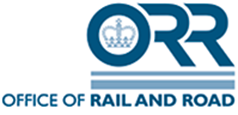 PR18 consultation on charges recovering fixed network costs: Pro-forma for responsesThis pro-forma is available to those that wish to use it to respond to our consultation. Other forms of response (e.g. letter format) are equally welcome. Please send your response to pr18@orr.gsi.gov.uk by 30 November 2017. *This information will not be published on our website.	Thank you for taking the time to respond.Full nameJob titleOrganisationEmail*Telephone number*Question 2.1: Do you have any views on our proposal to retain the existing freight market segmentation by commodity, and not introduce further market segments for any of the existing commodities?Question 2.2: Do you have any views on our proposal to continue allowing Network Rail to levy infrastructure cost charges on freight trains carrying ESI coal, iron ore and spent nuclear fuel? Do you have any views on our proposal to allow Network Rail to levy infrastructure cost charges on trains carrying ESI biomass in CP6?Question 2.3: Do you have any additional evidence around the ability to bear of any of the freight market segments reviewed by our consultants, which you would like to provide us to inform our final decision around which freight market segments are able to bear infrastructure cost charges in CP6?Question 3.1: Do you have any views on the results of the technical analysis undertaken to date on passenger market segmentation (and ability to bear?) Do you have any views around how these emerging findings could inform a passenger market segmentation?Question 4.1: Do you have any comments on our proposal to levy any infrastructure cost charges on open access operators as a rate per train mile? Do you think there are any additional considerations we should include in our assessment of the different metric options?Question 4.2: Do you have any comments on our proposed approach to varying franchised passenger operators’ infrastructure cost charges in response to changes in traffic, on an annual basis. Do you have any comments on the particular approach we have proposed which is based on changes in timetabled traffic, or any of the other options we have considered in our assessment?Any other points that you would like to make